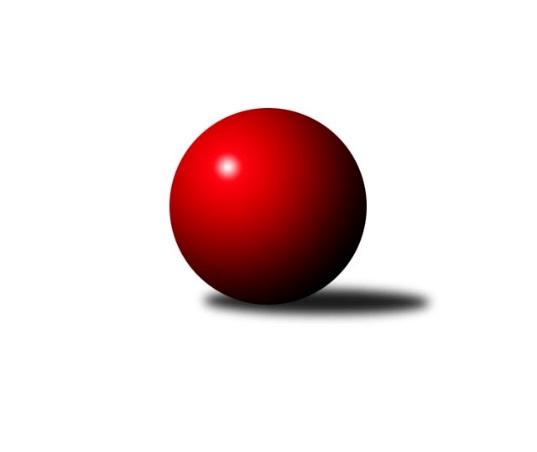 Č.1Ročník 2018/2019	15.9.2018Nejlepšího výkonu v tomto kole: 2631 dosáhlo družstvo: TJ Třebíč BKrajský přebor Vysočina 2018/2019Výsledky 1. kolaSouhrnný přehled výsledků:TJ Nové Město na Moravě B	- TJ Nové Město na Moravě A	2:6	2486:2568	6.0:6.0	14.9.TJ Sokol Cetoraz 	- TJ Spartak Pelhřimov G	7:1	2376:2295	8.5:3.5	14.9.TJ Třebíč B	- TJ Slovan Kamenice nad Lipou B	5:3	2631:2585	6.0:6.0	14.9.TJ Start Jihlava B	- TJ Třebíč C	2:6	2327:2400	5.0:7.0	15.9.KK Jihlava C	- TJ Spartak Pelhřimov B	2:6	2553:2617	3.0:9.0	15.9.TJ BOPO Třebíč B	- KK Slavoj Žirovnice B	5:3	2406:2373	6.5:5.5	15.9.Tabulka družstev:	1.	TJ Sokol Cetoraz	1	1	0	0	7.0 : 1.0 	8.5 : 3.5 	 2376	2	2.	TJ Spartak Pelhřimov B	1	1	0	0	6.0 : 2.0 	9.0 : 3.0 	 2617	2	3.	TJ Třebíč C	1	1	0	0	6.0 : 2.0 	7.0 : 5.0 	 2400	2	4.	TJ Nové Město na Moravě A	1	1	0	0	6.0 : 2.0 	6.0 : 6.0 	 2568	2	5.	TJ BOPO Třebíč B	1	1	0	0	5.0 : 3.0 	6.5 : 5.5 	 2406	2	6.	TJ Třebíč B	1	1	0	0	5.0 : 3.0 	6.0 : 6.0 	 2631	2	7.	TJ Slovan Kamenice nad Lipou B	1	0	0	1	3.0 : 5.0 	6.0 : 6.0 	 2585	0	8.	KK Slavoj Žirovnice B	1	0	0	1	3.0 : 5.0 	5.5 : 6.5 	 2373	0	9.	TJ Nové Město na Moravě B	1	0	0	1	2.0 : 6.0 	6.0 : 6.0 	 2486	0	10.	TJ Start Jihlava B	1	0	0	1	2.0 : 6.0 	5.0 : 7.0 	 2327	0	11.	KK Jihlava C	1	0	0	1	2.0 : 6.0 	3.0 : 9.0 	 2553	0	12.	TJ Spartak Pelhřimov G	1	0	0	1	1.0 : 7.0 	3.5 : 8.5 	 2295	0Podrobné výsledky kola:	 TJ Nové Město na Moravě B	2486	2:6	2568	TJ Nové Město na Moravě A	Petr Hlisnikovský	 	 207 	 205 		412 	 0:2 	 453 	 	231 	 222		Jiří Loučka	Jiří Faldík	 	 195 	 203 		398 	 2:0 	 382 	 	189 	 193		František Kuběna	Milan Kocanda	 	 199 	 190 		389 	 1:1 	 418 	 	193 	 225		Pavel Škoda	Josef Šebek	 	 227 	 214 		441 	 1:1 	 440 	 	206 	 234		Zdeněk Topinka	Anna Kuběnová	 	 207 	 204 		411 	 1:1 	 427 	 	230 	 197		Karel Hlisnikovský	Pavel Sáblík	 	 230 	 205 		435 	 1:1 	 448 	 	212 	 236		Michal Mikorozhodčí: vedoucí družstevNejlepší výkon utkání: 453 - Jiří Loučka	 TJ Sokol Cetoraz 	2376	7:1	2295	TJ Spartak Pelhřimov G	Martin Zich	 	 185 	 184 		369 	 1:1 	 357 	 	192 	 165		Lukáš Pitrák	Marcel Berka	 	 209 	 220 		429 	 1.5:0.5 	 421 	 	209 	 212		Jiří Čamra	Michal Zeman	 	 195 	 193 		388 	 1:1 	 391 	 	194 	 197		Libor Linhart	Radek Čejka	 	 179 	 208 		387 	 2:0 	 355 	 	167 	 188		Jan Hruška	Jaroslav Lhotka	 	 203 	 206 		409 	 2:0 	 383 	 	185 	 198		Ludmila Landkamerová	Dušan Macek	 	 189 	 205 		394 	 1:1 	 388 	 	191 	 197		Lukáš Melicharrozhodčí: Čejka RadekNejlepší výkon utkání: 429 - Marcel Berka	 TJ Třebíč B	2631	5:3	2585	TJ Slovan Kamenice nad Lipou B	Lukáš Toman	 	 253 	 225 		478 	 2:0 	 421 	 	212 	 209		Miroslav Votápek	Michal Kuneš	 	 212 	 220 		432 	 1:1 	 441 	 	227 	 214		Filip Schober	Pavel Kohout	 	 227 	 221 		448 	 1:1 	 447 	 	217 	 230		Milan Podhradský ml.	Petr Toman	 	 206 	 219 		425 	 1:1 	 404 	 	208 	 196		Pavel Zedník	Milan Lenz	 	 227 	 205 		432 	 1:1 	 448 	 	224 	 224		Milan Podhradský	Lubomír Horák	 	 198 	 218 		416 	 0:2 	 424 	 	202 	 222		Jiří Šindelářrozhodčí: Mojmír NovotnýNejlepší výkon utkání: 478 - Lukáš Toman	 TJ Start Jihlava B	2327	2:6	2400	TJ Třebíč C	Vendula Pospíchalová	 	 178 	 216 		394 	 1:1 	 381 	 	191 	 190		Petr Března	Milan Chvátal	 	 181 	 170 		351 	 0:2 	 379 	 	189 	 190		Jaroslav Kasáček	Tomáš Vestfál	 	 200 	 178 		378 	 0:2 	 405 	 	205 	 200		Dagmar Rypelová	Petr Hlaváček	 	 224 	 178 		402 	 1:1 	 451 	 	213 	 238		Vladimír Kantor	Miroslav Berka	 	 221 	 191 		412 	 2:0 	 374 	 	189 	 185		Petr Dobeš st.	Aleš Paluska	 	 185 	 205 		390 	 1:1 	 410 	 	210 	 200		Lenka Concepciónrozhodčí: Hlaváček PetrNejlepší výkon utkání: 451 - Vladimír Kantor	 KK Jihlava C	2553	2:6	2617	TJ Spartak Pelhřimov B	Matyáš Stránský	 	 206 	 205 		411 	 0:2 	 431 	 	222 	 209		Bohumil Nentvich	Irena Partlová *1	 	 189 	 236 		425 	 0:2 	 461 	 	223 	 238		Jaroslav Benda	Luboš Strnad	 	 203 	 221 		424 	 1:1 	 417 	 	208 	 209		Jiří Rozkošný	Radana Krausová	 	 208 	 207 		415 	 0:2 	 435 	 	222 	 213		Milan Kalivoda	Karel Slimáček	 	 227 	 251 		478 	 2:0 	 443 	 	216 	 227		Josef Směták	Pavel Tomek	 	 209 	 191 		400 	 0:2 	 430 	 	223 	 207		Václav Novotnýrozhodčí: Vedoucí družstevstřídání: *1 od 51. hodu Tomáš FürstNejlepší výkon utkání: 478 - Karel Slimáček	 TJ BOPO Třebíč B	2406	5:3	2373	KK Slavoj Žirovnice B	Daniel Malý	 	 209 	 212 		421 	 1:1 	 415 	 	217 	 198		František Jakoubek	Kamil Polomski	 	 176 	 213 		389 	 2:0 	 357 	 	145 	 212		Daniel Bašta	Jiří Frantík	 	 189 	 173 		362 	 1:1 	 373 	 	171 	 202		Jiří Tuček	Pavel Švec	 	 191 	 210 		401 	 1:1 	 424 	 	221 	 203		Vilém Ryšavý	Milan Gregorovič	 	 212 	 220 		432 	 1:1 	 401 	 	180 	 221		Barbora Švédová	Petr Zeman	 	 194 	 207 		401 	 0.5:1.5 	 403 	 	194 	 209		Tomáš Váňarozhodčí: vedoucí družstevNejlepší výkon utkání: 432 - Milan GregorovičPořadí jednotlivců:	jméno hráče	družstvo	celkem	plné	dorážka	chyby	poměr kuž.	Maximum	1.	Lukáš Toman 	TJ Třebíč B	478.00	320.0	158.0	4.0	1/1	(478)	2.	Karel Slimáček 	KK Jihlava C	478.00	326.0	152.0	2.0	1/1	(478)	3.	Jaroslav Benda 	TJ Spartak Pelhřimov B	461.00	308.0	153.0	7.0	1/1	(461)	4.	Jiří Loučka 	TJ Nové Město na Moravě A	453.00	289.0	164.0	2.0	1/1	(453)	5.	Vladimír Kantor 	TJ Třebíč C	451.00	289.0	162.0	3.0	1/1	(451)	6.	Michal Miko 	TJ Nové Město na Moravě A	448.00	289.0	159.0	0.0	1/1	(448)	7.	Pavel Kohout 	TJ Třebíč B	448.00	296.0	152.0	3.0	1/1	(448)	8.	Milan Podhradský 	TJ Slovan Kamenice nad Lipou B	448.00	304.0	144.0	6.0	1/1	(448)	9.	Milan Podhradský  ml.	TJ Slovan Kamenice nad Lipou B	447.00	308.0	139.0	8.0	1/1	(447)	10.	Josef Směták 	TJ Spartak Pelhřimov B	443.00	309.0	134.0	6.0	1/1	(443)	11.	Josef Šebek 	TJ Nové Město na Moravě B	441.00	282.0	159.0	3.0	1/1	(441)	12.	Filip Schober 	TJ Slovan Kamenice nad Lipou B	441.00	299.0	142.0	3.0	1/1	(441)	13.	Zdeněk Topinka 	TJ Nové Město na Moravě A	440.00	310.0	130.0	5.0	1/1	(440)	14.	Pavel Sáblík 	TJ Nové Město na Moravě B	435.00	294.0	141.0	2.0	1/1	(435)	15.	Milan Kalivoda 	TJ Spartak Pelhřimov B	435.00	297.0	138.0	5.0	1/1	(435)	16.	Milan Gregorovič 	TJ BOPO Třebíč B	432.00	293.0	139.0	6.0	1/1	(432)	17.	Milan Lenz 	TJ Třebíč B	432.00	298.0	134.0	9.0	1/1	(432)	18.	Michal Kuneš 	TJ Třebíč B	432.00	308.0	124.0	9.0	1/1	(432)	19.	Bohumil Nentvich 	TJ Spartak Pelhřimov B	431.00	289.0	142.0	5.0	1/1	(431)	20.	Václav Novotný 	TJ Spartak Pelhřimov B	430.00	283.0	147.0	2.0	1/1	(430)	21.	Marcel Berka 	TJ Sokol Cetoraz 	429.00	281.0	148.0	5.0	1/1	(429)	22.	Karel Hlisnikovský 	TJ Nové Město na Moravě A	427.00	296.0	131.0	1.0	1/1	(427)	23.	Petr Toman 	TJ Třebíč B	425.00	296.0	129.0	6.0	1/1	(425)	24.	Luboš Strnad 	KK Jihlava C	424.00	289.0	135.0	5.0	1/1	(424)	25.	Vilém Ryšavý 	KK Slavoj Žirovnice B	424.00	294.0	130.0	7.0	1/1	(424)	26.	Jiří Šindelář 	TJ Slovan Kamenice nad Lipou B	424.00	304.0	120.0	11.0	1/1	(424)	27.	Daniel Malý 	TJ BOPO Třebíč B	421.00	295.0	126.0	6.0	1/1	(421)	28.	Jiří Čamra 	TJ Spartak Pelhřimov G	421.00	296.0	125.0	6.0	1/1	(421)	29.	Miroslav Votápek 	TJ Slovan Kamenice nad Lipou B	421.00	307.0	114.0	11.0	1/1	(421)	30.	Pavel Škoda 	TJ Nové Město na Moravě A	418.00	257.0	161.0	3.0	1/1	(418)	31.	Jiří Rozkošný 	TJ Spartak Pelhřimov B	417.00	298.0	119.0	9.0	1/1	(417)	32.	Lubomír Horák 	TJ Třebíč B	416.00	311.0	105.0	7.0	1/1	(416)	33.	František Jakoubek 	KK Slavoj Žirovnice B	415.00	281.0	134.0	8.0	1/1	(415)	34.	Radana Krausová 	KK Jihlava C	415.00	307.0	108.0	10.0	1/1	(415)	35.	Miroslav Berka 	TJ Start Jihlava B	412.00	279.0	133.0	7.0	1/1	(412)	36.	Petr Hlisnikovský 	TJ Nové Město na Moravě B	412.00	294.0	118.0	4.0	1/1	(412)	37.	Matyáš Stránský 	KK Jihlava C	411.00	286.0	125.0	11.0	1/1	(411)	38.	Anna Kuběnová 	TJ Nové Město na Moravě B	411.00	294.0	117.0	4.0	1/1	(411)	39.	Lenka Concepción 	TJ Třebíč C	410.00	290.0	120.0	7.0	1/1	(410)	40.	Jaroslav Lhotka 	TJ Sokol Cetoraz 	409.00	284.0	125.0	6.0	1/1	(409)	41.	Dagmar Rypelová 	TJ Třebíč C	405.00	291.0	114.0	11.0	1/1	(405)	42.	Pavel Zedník 	TJ Slovan Kamenice nad Lipou B	404.00	291.0	113.0	9.0	1/1	(404)	43.	Tomáš Váňa 	KK Slavoj Žirovnice B	403.00	279.0	124.0	3.0	1/1	(403)	44.	Petr Hlaváček 	TJ Start Jihlava B	402.00	285.0	117.0	6.0	1/1	(402)	45.	Barbora Švédová 	KK Slavoj Žirovnice B	401.00	277.0	124.0	9.0	1/1	(401)	46.	Pavel Švec 	TJ BOPO Třebíč B	401.00	278.0	123.0	7.0	1/1	(401)	47.	Petr Zeman 	TJ BOPO Třebíč B	401.00	288.0	113.0	7.0	1/1	(401)	48.	Pavel Tomek 	KK Jihlava C	400.00	287.0	113.0	8.0	1/1	(400)	49.	Jiří Faldík 	TJ Nové Město na Moravě B	398.00	258.0	140.0	3.0	1/1	(398)	50.	Vendula Pospíchalová 	TJ Start Jihlava B	394.00	278.0	116.0	8.0	1/1	(394)	51.	Dušan Macek 	TJ Sokol Cetoraz 	394.00	279.0	115.0	5.0	1/1	(394)	52.	Libor Linhart 	TJ Spartak Pelhřimov G	391.00	270.0	121.0	5.0	1/1	(391)	53.	Aleš Paluska 	TJ Start Jihlava B	390.00	294.0	96.0	12.0	1/1	(390)	54.	Kamil Polomski 	TJ BOPO Třebíč B	389.00	258.0	131.0	9.0	1/1	(389)	55.	Milan Kocanda 	TJ Nové Město na Moravě B	389.00	274.0	115.0	9.0	1/1	(389)	56.	Michal Zeman 	TJ Sokol Cetoraz 	388.00	273.0	115.0	9.0	1/1	(388)	57.	Lukáš Melichar 	TJ Spartak Pelhřimov G	388.00	281.0	107.0	6.0	1/1	(388)	58.	Radek Čejka 	TJ Sokol Cetoraz 	387.00	278.0	109.0	8.0	1/1	(387)	59.	Ludmila Landkamerová 	TJ Spartak Pelhřimov G	383.00	262.0	121.0	6.0	1/1	(383)	60.	František Kuběna 	TJ Nové Město na Moravě A	382.00	266.0	116.0	14.0	1/1	(382)	61.	Petr Března 	TJ Třebíč C	381.00	286.0	95.0	13.0	1/1	(381)	62.	Jaroslav Kasáček 	TJ Třebíč C	379.00	259.0	120.0	4.0	1/1	(379)	63.	Tomáš Vestfál 	TJ Start Jihlava B	378.00	275.0	103.0	11.0	1/1	(378)	64.	Petr Dobeš  st.	TJ Třebíč C	374.00	267.0	107.0	8.0	1/1	(374)	65.	Jiří Tuček 	KK Slavoj Žirovnice B	373.00	266.0	107.0	15.0	1/1	(373)	66.	Martin Zich 	TJ Sokol Cetoraz 	369.00	263.0	106.0	9.0	1/1	(369)	67.	Jiří Frantík 	TJ BOPO Třebíč B	362.00	265.0	97.0	10.0	1/1	(362)	68.	Lukáš Pitrák 	TJ Spartak Pelhřimov G	357.00	252.0	105.0	13.0	1/1	(357)	69.	Daniel Bašta 	KK Slavoj Žirovnice B	357.00	261.0	96.0	16.0	1/1	(357)	70.	Jan Hruška 	TJ Spartak Pelhřimov G	355.00	256.0	99.0	6.0	1/1	(355)	71.	Milan Chvátal 	TJ Start Jihlava B	351.00	254.0	97.0	12.0	1/1	(351)Sportovně technické informace:Starty náhradníků:registrační číslo	jméno a příjmení 	datum startu 	družstvo	číslo startu1592	Ludmila Landkamerová	14.09.2018	TJ Spartak Pelhřimov G	1x16544	Jiří Frantík	15.09.2018	TJ BOPO Třebíč B	1x18445	Milan Kalivoda	15.09.2018	TJ Spartak Pelhřimov B	1x23825	Martin Zich	14.09.2018	TJ Sokol Cetoraz 	1x12757	Michal Zeman	14.09.2018	TJ Sokol Cetoraz 	1x
Hráči dopsaní na soupisku:registrační číslo	jméno a příjmení 	datum startu 	družstvo	Program dalšího kola:2. kolo20.9.2018	čt	19:00	TJ Spartak Pelhřimov G - KK Jihlava C	21.9.2018	pá	16:30	TJ Třebíč C - TJ Slovan Kamenice nad Lipou B	21.9.2018	pá	17:00	TJ Nové Město na Moravě A - TJ Start Jihlava B	21.9.2018	pá	17:30	KK Slavoj Žirovnice B - TJ Sokol Cetoraz 	21.9.2018	pá	19:00	TJ Třebíč B - TJ BOPO Třebíč B	21.9.2018	pá	19:00	TJ Spartak Pelhřimov B - TJ Nové Město na Moravě B	Nejlepší šestka kola - absolutněNejlepší šestka kola - absolutněNejlepší šestka kola - absolutněNejlepší šestka kola - absolutněNejlepší šestka kola - dle průměru kuželenNejlepší šestka kola - dle průměru kuželenNejlepší šestka kola - dle průměru kuželenNejlepší šestka kola - dle průměru kuželenNejlepší šestka kola - dle průměru kuželenPočetJménoNázev týmuVýkonPočetJménoNázev týmuPrůměr (%)Výkon1xKarel SlimáčekKK Jihlava C4781xVladimír KantorTřebíč C115.114511xLukáš TomanTřebíč B4781xKarel SlimáčekKK Jihlava C112.834781xJaroslav BendaPelhřimov B4611xLukáš TomanTřebíč B109.784781xJiří LoučkaN. Město A4531xJaroslav BendaPelhřimov B108.824611xVladimír KantorTřebíč C4511xMarcel BerkaCetoraz 107.314291xPavel KohoutTřebíč B4481xMilan GregorovičBOPO Třebíč B107.3432